附件2019年海南省地震局防震减灾规划及体系建设项目绩效评价报告     评价类型：实施过程评价      □完成结果评价     项目名称：       防震减灾规划及体系建设                    项目单位：           海南省地震局                          主管部门：           海南省地震局                            评价时间：   2019年 1月 1 日至 2019年 12月 31日     组织方式：□财政部门     主管部门     □项目单位     评价机构：□中介机构     □专家组     项目单位评价组             评价单位（盖章）：海南省地震局                 上报时间：2020年5月项目绩效目标表项目名称：防震减灾规划及体系建设注：以预算批复的绩效目标为准填列。项目基本信息2019年海南省地震局防震减灾规划及体系建设项目绩效评价报告一、项目概况（一）项目基本性质、用途和主要内容根据省地震局职责：组织编制海南省防震减灾规划和计划；推进防震减灾计划体制的建立和完善；指导市、县防震减灾工作；按照全国地震监测台网（站）建设规划，负责统一规划本行政区域内地震及火山台网（站）及信息系统的建设，实现资源共享；对市、县地震监测台网（站）和群测群防工作实行行业管理；负责全省地震行业质量与技术监督管理工作；管理地震计量工作。   （二）项目绩效目标防震减灾规划及体系建设项目绩效产出目标为到省内外开展防震减灾工作调研4批次以上，对全省进行防震减灾科普宣传人次达10万人次以上，维护群测群防网765个；项目绩效成效为通过宣传公众防震减灾意识普遍提高，通过调研促进我省防震减灾工作发展，网络正常运转天数365天，宣传效果满意度95%以上。二、项目资金使用及管理情况   （一）项目资金到位情况分析    本项目实施时间为2019年1月至2019年12月。全部系海南省财政拨款，计划投资额81.46万元，实际到位金额81.46万元。（二）项目资金使用情况分析                                       单位：元2019年防震减灾规划及体系建设项目总投资额814,600.00元，截止2019年12月31日，完成投资共计814,600.00元，占项目总投资额100.00%。项目执行进度较好，高效完成全年项目计划目标。1.办公费：用于防震减灾规划运行、编制防震减灾规划目标及项目体系等日常办公用品购置 624.70元；其他办公费9,994.24元，共计10,618.94元。2.邮电费：用于与中国地震局、46个系统内单位及市县地震局业务往来特快及普通邮寄费用等，共计2,555.00元。3.差旅费：为完成全省防震减灾规划目标、项目体系和重点项目科研报告，指导全省市县做好防震减灾规划编制及重点项目衔接工作，用于专家、业务交流学者前往指导、咨询发生的人员差旅费；开展修法、立法调研工作、省内外调研及相关经费；地震应急、地震监测设施与观测环境执法专项检查等；开展地震各项业务专项工作所发生的省内外调研差旅费等，共计32,618.20元。4.维修（护）费：用于防震减灾规划日常办公设备维修维护费，防震减灾中心大楼维修维护费；科技档案数字化加工费，微信公共平台拓展建设费，数字科普馆网后期维护费，台站有线光纤服务费等，共计171,624.68元。5.会议费：用于2019年年中、2020年度地震趋势会商会等，共计 128,596.48元。6.专用材料费：共计2,568.70元。7.劳务费：用于举办海南省2019年度中学生防震减灾知识大赛补充148,420.00元。 8. 其他商品和服务支出：共计3,098.00元。9.办公设备购置：用于购置办公用台式机10台、笔记本电脑9台、交换机1台、空调4台等，共计314,500.00元。（三）项目资金管理情况分析1.防震减灾规划及体系建设项目资金的执行管理由财务室专人负责，财务室人员配备及岗位职责根据《海南省地震局内部财务岗位责任制》（琼震办〔2014〕19号）制度严格执行，切实做到分事行权、分岗设权、分级授权，岗位职责明确。2.防震减灾规划及体系建设项目资金的支出管理严格按照相关文件及规章制度执行。2016年我局制订了《海南省地震局经费支出管理办法》（琼震发〔2016〕6号）；2017年我局为进一步加强财务管理，强化财务内控机制，修订完善了一些财务规章制度，例如,琼震办〔2017〕45号文规范了本局快递费、出租车票报销事宜，要求更加严格；琼震办〔2017〕40号文修订了《海南省地震局经费支出管理细则》（琼震办〔2016〕6号）中关于经济合同签署授权以及评审费、劳务费等发放的审批授权；2018年我局按照省财政厅以及中国地震局最新财务文件要求规定，修订了《海南省地震局差旅费实施细则》等各项财务规定。防震减灾规划及体系建设项目资金的支出严格执行以上文件政策。三、项目组织实施情况（一）项目组织情况分析防震减灾规划及体系建设项目2019年无需进行招投标的事项，其余进行政府采购的项目都按时完成支出，按时完成验收，完成全年支付计划。（二）项目管理情况分析1.建立防震减灾目标责任管理制度，全面落实政府防震减灾工作责任。2011年7月，海南省政府办公厅下发了《海南省市县政府防震减灾工作考核暂行办法》，建立市县防震减灾目标责任管理制度，自2011年以来，省政府已经连续9年对市县政府实行了防震减灾工作考核，有力推动了海南省防震减灾工作。2.坚持以习近平总书记在唐山大地震40周年纪念讲话和中共中央、国务院《关于推进防灾减灾救灾体制机制改革的意见》提出的防灾减灾救灾“两个坚持”和“三个转变”为指导，制定和落实责任追究制度，层层压实责任，基层防震减灾进一步夯实。3.为了全面落实防震减灾工作目标管理责任制，根据各市县防震减灾具体情况，有针对性地编制、印发了《2019年市县防震减灾、抗震救灾重点工作任务》，并指导市县制定重点工作任务分解表，明确和细化防震减灾工作目标，落实责任。四、项目绩效情况（一）项目绩效目标完成情况分析1. 项目的经济性分析（1）项目成本（预算）控制情况2019年防震减灾规划及体系建设项目总投资额814,600.00元，截至2019年12月31日，完成投资共计814,600.00元，占项目总投资额100.00%。项目成本（预算）严格按年初的项目预算执行，项目成本控制在预算内，无超预算情况。（2）项目成本（预算）节约情况2019年防震减灾规划及体系建设项目严格控制成本，在印制科普宣传手册时采用双面印制，减少纸张使用，节约成本；在调研出差时，尽量挑选性价比高的酒店进行住宿，节省开支；全年防震减灾项目在节约开支的情况下，完成了支出计划。2. 项目的效率性分析（1）项目的实施进度防震减灾规划及体系建设项目当年执行率100.00%，项目全年指标814,600.00。 （2）项目完成质量我局2019年防震减灾规划及体系建设项目完成质量较高。通过委派专家、业务交流学者前往指导、培训相关人员，进一步增强全省乡镇防震减灾助理员、农村民居建设工匠、群测群防联络员、学校和社区防震减灾宣传管理人员的防震减灾专业技能，开展防震减灾科普教育基地、科普示范学校创建工作。2019年，全省共创建5所国家级防震减灾科普示范学校，15所省级防震减灾科普示范学校，重新认定1个国家级防震减灾科普教育基地。会同省应急管理厅、省气象局等开展综合减灾示范社区创建工作检查指导工作，审核推荐海口、三亚、儋州、万宁等4个社区申报全国综合减灾示范社区，推动防灾减灾示范县和安全发展城市建设工作。海南省地震局联合海口市地震局、海南广播电视总台在海口市美苑小学、海口市滨海九小、海口市城西中学开展了３期防震减灾科普知识进校园活动；开放琼中地震台、监测中心、琼海市宏观地震观测基地等防震减灾科普教育基地，接待中小学师生参观见学，提升教职工和学生的地震应急避险意识、技能和防震减灾实践能力。联合省教育厅、省科协组织举办2019年全省中学生防震减灾知识大赛。全省100多所学校1万多名学生参与，海南广播电视总台少儿频道播出决赛盛况。选拔优胜队伍（三亚市代表队）参加全国决赛，获得优秀奖，我局获优秀组织奖（仅6家单位）。在海口东站高铁站、南港码头通过LED播放防震减灾科普宣传片，有效提升了全省社会民众防灾减灾意识和自救互救能力。市县是防震减灾工作的重要基础，是发挥政府职能、强化防震减灾社会管理和公共服务的重要方面。加强市县防震减灾指导培训，提升基层防震减灾队伍素质和水平。加强农居地震安全工程技术服务，组织专家指导协助市县举办农村建筑工匠和助理员、联络员抗震农居建设培训班8期，培训人员约900人，切实提高联络员业务素质；进一步完善全省地震群测群防网络体系建设，维护群测群防网点765个以上。通过座谈会，现场调研，编写建议报告等推进市县防震减灾机构改革建设，指导市县防震减灾工作；开展洋浦经济开发区防震减灾工作调研，编写《洋浦经济开发区防震减灾工作调研情况及建议报告》，指导洋浦经济开发区防震减灾工作；选派市县政府分管领导参加中国地震局基层防震减灾能力提高培训班；举办全省防灾减灾实训演练观摩活动，各市县应急管理部门、防震减灾主管部门的负责人及相关人员、有关学校教师、学生以及社区群众代表共180余人参加实训。联合海南省委组织部、省应急管理厅举办“海南省市县地震灾害风险防治工作培训班”，各市县分管市县长、应急管理局和地震局局长共计52人参加培训，是我省地震业务培训史上首次被省委组织部纳入领导干部培训体系，有效提高市县政府领导干部的地震灾害风险防治能力。3. 项目的效益性分析（1）项目预期目标完成程度。产出指标1：2019年，我局开展省内外调研工作4批次以上，覆盖海口市、三亚市、陵水市、洋浦经济开发区等。产出指标2：积极开展了地震科普知识、防震减灾法律法规、建设工程抗震设防和农村民居地震安全工程等宣传教育活动，对全省进行防震减灾科普宣传人次达到20万人次以上。服务对象满意度高。产出指标3：加强农居地震安全工程技术服务，组织专家指导协助市县举办农村建筑工匠和助理员、联络员抗震农居建设培训班8期，培训人员约900人，培训覆盖所有地级市和70%的县（市），切实提高联络员业务素质；进一步完善全省地震群测群防网络体系建设，维护群测群防网765个以上。产出指标4：海南省地震局组织科普技术人员加大防震减灾科普作品力度，组织创作出版《地震灾害防治实务手册》、《地震灾难自救互救指南》、《海南农居低层框架结构抗震设防技术指南》3本科普书籍；创作《地震安全隐患——不牢装饰》、《地震安全隐患——易倒家具》2部科普宣传短片，丰富科普宣传产品。组织科普作品参加全国防震减灾科普作品大赛，图书作品（胡久常）获得优秀作品奖。项目实施对经济和社会的影响。做好防震减灾工作，事关人民群众生命财产安全，事关社会的和谐与稳定，是一项长期而艰巨的任务。通过宣传教育和培训，较好地提高了社会民众的防震减灾意识和自救互救能力，为社会营造了依法开展防震减灾的氛围；不断加强市县防震减灾指导培训，提升基层防震减灾队伍素质和水平。地震队伍不断充实，经费保障有力，地震监测能力不断提升，震灾综合防御能力明显提高，地震应急救援能力得到加强，地震应急保障措施逐渐完善，基层防震减灾队伍素质和水平不断得到提升。2019年，海南省地震局通过加强农居地震安全工程技术服务，进行农村建筑工匠和助理员、联络员抗震农居建设技术培训，完善省农村民居地震安全技术服务网站，开展抗震农居宣传教育等措施继续开展农村民居地震安全推广工作。与海南大学联合编制出版《海南省农村民居低层房屋抗震设防技术指南》（图册），为地震安全农村民居建设提供技术支撑。2019年，全省共创建5所国家级防震减灾科普示范学校，15所省级防震减灾科普示范学校，重新认定1个国家级防震减灾科普教育基地。会同省应急管理厅、省气象局等开展综合减灾示范社区创建工作检查指导工作，审核推荐海口、三亚、儋州、万宁等4个社区申报全国综合减灾示范社区，推动防灾减灾示范县和安全发展城市建设工作。通过举办全省中学生防震减灾科普知识大赛、在高铁站、码头播放防震减灾科普宣传片等手段，不断增强了全民自然灾害防治意识、素质和能力。4. 项目的可持续性分析结合中国地震局“弘扬防震减灾行业精神，履职尽责、干事创业”宣传教育年活动，大力弘扬“开拓创新、求真务实、攻坚克难、坚守奉献”的防震减灾行业精神。通过深入挖掘行业文化精神内涵、打造文化阵地，创建海南特色的文化活动等方式，进一步加强精神文明工作，营造了和谐稳定、充满活力的工作局面。进一步发挥地震科普馆、防震减灾示范社区、科普示范学校、电视科普栏目等防震减灾宣传教育长效机制作用，深入开展防震减灾宣传教育。继续开展地震科普“六进”活动，深入学校、医院、社区、企业等人员密集场所持续开展防震减灾宣传活动，利用《海南地震》、《防震减灾科普》、《解读防震减灾》等微信、微博、博客和《防震减灾数字科普馆》平台，向社会及时提供海南地震速报和防震减灾科普信息服务，进一步提高全社会抗御地震灾害和自救互救能力。推动防震减灾科普基地（场馆）建设。引导更多社会资源参与防震减灾宣传教育，提高社会宣教的覆盖面。项目绩效目标未完成原因分析本年绩效目标均达标完成。五、综合评价情况及评价结论项目评价工作组按照项目基本性质、项目绩效目标、管理制度、组织管理情况、项目完成情况、社会经济效益等情况对项目进行综合评价，对各项指标进行综合打分，项目综合评价为优秀，具体见表所示。六、存在的问题和建议（一）存在的问题防震减灾项目目标之一就是提高全省社会公众防震减灾意识和自救互救能力，但项目实施需要建立长效机制，久久为功，科普宣传的效果和成绩在短时间内较难立即凸显。（二）改进措施今后，我局将一如既往重视防灾减灾科普宣传活动，大力挖掘社会资源，广泛发动相关单位、企业、社团组织参与其中，着力构建新时代防灾减灾科普宣传新格局，建立科普宣传长效机制，使科普宣传活动常态化、社会化。同时，丰富活动内容，创新活动形式，加大对市县的指导力度，进一步提高社会公众防灾救灾意识和应对突发事件的自救互救能力，保障广大人民群众的生命财产安全，助力海南自贸区港建设。指标类型绩效指标绩效项目绩效标准绩效标准绩效标准绩效标准指标类型绩效指标绩效项目优良中差产出指标指标1：到省内外开展防震减灾工作调研批次		4批次以上4以上3-42-32以下产出指标指标2：对全省进行防震减灾科普宣传人次		达到10万人次以上10万以上8-10万5-7万5万以下产出指标指标3：维护群测群防网		765个700个以上650-700个600-650个550-600个成效指标指标1：各市县防震减灾宣传普及人数		每个市县普及人数至少5千人以上5千以上3-4千2-3千2千以下成效指标指标2：每批调研人数不能太多		每批调研人数不超过4人 2人3人3-4人 4人以下成效指标指标3：全省社会公众防震减灾意识和自救互救能力普遍提高通过宣传，公众防震减灾意识普遍提高普遍提高较普遍提高一般提高不提高成效指标指标4：提高我省防震减灾工作通过调研，促进我省防震减灾工作发展提升明显较明显一般不明显成效指标指标5：网络正常运转天数365天350天以上330-350天310-330天310天以下成效指标指标6：宣传效果满意度（问卷调查）95%以上90%80-90%70-80%70%以下一、项目基本情况一、项目基本情况一、项目基本情况一、项目基本情况一、项目基本情况一、项目基本情况一、项目基本情况一、项目基本情况一、项目基本情况一、项目基本情况一、项目基本情况一、项目基本情况一、项目基本情况一、项目基本情况一、项目基本情况一、项目基本情况项目实施单位项目实施单位项目实施单位海南省地震局海南省地震局海南省地震局海南省地震局主管部门主管部门主管部门主管部门主管部门主管部门海南省地震局海南省地震局海南省地震局项目负责人项目负责人项目负责人胡金文胡金文胡金文胡金文联系电话联系电话联系电话联系电话联系电话联系电话653692366536923665369236地址地址地址海口市美苑路49号海口市美苑路49号海口市美苑路49号海口市美苑路49号海口市美苑路49号海口市美苑路49号海口市美苑路49号海口市美苑路49号海口市美苑路49号海口市美苑路49号邮编邮编570203项目类型项目类型项目类型经常性项目（  √ ）       一次性项目（  ）经常性项目（  √ ）       一次性项目（  ）经常性项目（  √ ）       一次性项目（  ）经常性项目（  √ ）       一次性项目（  ）经常性项目（  √ ）       一次性项目（  ）经常性项目（  √ ）       一次性项目（  ）经常性项目（  √ ）       一次性项目（  ）经常性项目（  √ ）       一次性项目（  ）经常性项目（  √ ）       一次性项目（  ）经常性项目（  √ ）       一次性项目（  ）经常性项目（  √ ）       一次性项目（  ）经常性项目（  √ ）       一次性项目（  ）经常性项目（  √ ）       一次性项目（  ）计划投资额（万元）计划投资额（万元）计划投资额（万元）81.4681.46实际到位资金（万元）实际到位资金（万元）实际到位资金（万元）实际到位资金（万元）81.46实际使用情况（万元）实际使用情况（万元）实际使用情况（万元）实际使用情况（万元）81.4681.46其中：中央财政其中：中央财政其中：中央财政其中：中央财政其中：中央财政其中：中央财政其中：中央财政省财政省财政省财政81.4681.46省财政省财政省财政省财政81.46市县财政市县财政市县财政市县财政市县财政市县财政市县财政其他其他其他其他其他其他其他二、绩效评价指标评分二、绩效评价指标评分二、绩效评价指标评分二、绩效评价指标评分二、绩效评价指标评分二、绩效评价指标评分二、绩效评价指标评分二、绩效评价指标评分二、绩效评价指标评分二、绩效评价指标评分二、绩效评价指标评分二、绩效评价指标评分二、绩效评价指标评分二、绩效评价指标评分二、绩效评价指标评分二、绩效评价指标评分一级指标分值分值分值二级指标二级指标二级指标分值三级指标三级指标三级指标三级指标分值分值得分得分项目决策202020项目目标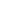 项目目标项目目标4目标内容目标内容目标内容目标内容4444项目决策202020决策过程决策过程决策过程8决策依据决策依据决策依据决策依据3333项目决策202020决策过程决策过程决策过程8决策程序决策程序决策程序决策程序5555项目决策202020资金分配资金分配资金分配8分配办法分配办法分配办法分配办法2222项目决策202020资金分配资金分配资金分配8分配结果分配结果分配结果分配结果6666项目管理252525资金到位资金到位资金到位5到位率到位率到位率到位率3333项目管理252525资金到位资金到位资金到位5到位时效到位时效到位时效到位时效2222项目管理252525资金管理资金管理资金管理10资金使用资金使用资金使用资金使用7766项目管理252525资金管理资金管理资金管理10财务管理财务管理财务管理财务管理3333项目管理252525组织实施组织实施组织实施10组织机构组织机构组织机构组织机构1111项目管理252525组织实施组织实施组织实施10管理制度管理制度管理制度管理制度9999项目绩效555555项目产出项目产出项目产出15产出数量产出数量产出数量产出数量5555项目绩效555555项目产出项目产出项目产出15产出质量产出质量产出质量产出质量4444项目绩效555555项目产出项目产出项目产出15产出时效产出时效产出时效产出时效3322项目绩效555555项目产出项目产出项目产出15产出成本产出成本产出成本产出成本3333项目绩效555555项目效益项目效益项目效益40经济效益经济效益经济效益经济效益8877项目绩效555555项目效益项目效益项目效益40社会效益社会效益社会效益社会效益8877项目绩效555555项目效益项目效益项目效益40环境效益环境效益环境效益环境效益8888项目绩效555555项目效益项目效益项目效益40可持续影响可持续影响可持续影响可持续影响8888项目绩效555555项目效益项目效益项目效益40服务对象满意度服务对象满意度服务对象满意度服务对象满意度8888总分1001001001001001009696评价等次评价等次评价等次评价等次评价等次评价等次评价等次评价等次优优优优优优优优三、评价人员三、评价人员三、评价人员三、评价人员三、评价人员三、评价人员三、评价人员三、评价人员三、评价人员三、评价人员三、评价人员三、评价人员三、评价人员三、评价人员三、评价人员三、评价人员姓  名姓  名职务/职称职务/职称职务/职称职务/职称单   位单   位单   位单   位单   位项目评分项目评分项目评分签 字签 字李战勇李战勇副局长副局长副局长副局长海南省地震局海南省地震局海南省地震局海南省地震局海南省地震局959595李战勇李战勇曾钢平曾钢平处长处长处长处长海南省地震局海南省地震局海南省地震局海南省地震局海南省地震局969696曾钢平曾钢平胡金文胡金文处长处长处长处长海南省地震局海南省地震局海南省地震局海南省地震局海南省地震局959595胡金文胡金文雷佑伦雷佑伦主任主任主任主任海南省地震局海南省地震局海南省地震局海南省地震局海南省地震局959595雷佑伦雷佑伦张 鹏张 鹏主任科员主任科员主任科员主任科员海南省地震局海南省地震局海南省地震局海南省地震局海南省地震局979797张 鹏张 鹏王 丽王 丽主任科员主任科员主任科员主任科员海南省地震局海南省地震局海南省地震局海南省地震局海南省地震局979797王 丽王 丽徐晓枫徐晓枫工程师工程师工程师工程师海南省地震局海南省地震局海南省地震局海南省地震局海南省地震局969696徐晓枫徐晓枫艾文莹艾文莹会计师会计师会计师会计师海南省地震局海南省地震局海南省地震局海南省地震局海南省地震局979797艾文莹艾文莹黄子妍黄子妍助理会计师助理会计师助理会计师助理会计师海南省地震局海南省地震局海南省地震局海南省地震局海南省地震局969696黄子妍黄子妍评价工作组组长（签字）： 李战勇2020年 5 月 28日评价工作组组长（签字）： 李战勇2020年 5 月 28日评价工作组组长（签字）： 李战勇2020年 5 月 28日评价工作组组长（签字）： 李战勇2020年 5 月 28日评价工作组组长（签字）： 李战勇2020年 5 月 28日评价工作组组长（签字）： 李战勇2020年 5 月 28日评价工作组组长（签字）： 李战勇2020年 5 月 28日评价工作组组长（签字）： 李战勇2020年 5 月 28日评价工作组组长（签字）： 李战勇2020年 5 月 28日评价工作组组长（签字）： 李战勇2020年 5 月 28日评价工作组组长（签字）： 李战勇2020年 5 月 28日评价工作组组长（签字）： 李战勇2020年 5 月 28日评价工作组组长（签字）： 李战勇2020年 5 月 28日评价工作组组长（签字）： 李战勇2020年 5 月 28日评价工作组组长（签字）： 李战勇2020年 5 月 28日评价工作组组长（签字）： 李战勇2020年 5 月 28日项目支出经济分类名称2019年度支出金额支出占比1办公费10,618.941.30%2邮电费2,555.000.31%3差旅费32,618.204.00%4维修(护)费171,624.6821.06%5会议费128,596.4815.78%6专用材料费2,568.700.31%7劳务费148,420.0018.21%8其他商品和服务支出3,098.000.38%9办公设备购置314,500.0038.60%合计814,600.00100%指标名称*申报目标*绩效标准绩效标准绩效标准绩效标准指标名称*申报目标*优良中差产出指标到省内外开展防震减灾工作调研批次 4批次以上 4以上 3-4 2-3 2以下对全省进行防震减灾科普宣传人次 达到10万人次以上 10万以上 8-10万 5-7万 5万以下维护群测群防网 765个 700个以上 650-700个 600-650个 550-600个成效指标各市县防震减灾宣传普及人数 每个市县普及人数至少5千人以上 5千以上 3-4千 2-3千 2千以下每批调研人数不能太多 每批调研人数不超过4人 2人 3人 3-4人 超过4人全省社会公众防震减灾意识和自救互救能力普遍提高 通过宣传，公众防震减灾意识普遍提高 普遍提高 较普遍提高 一般提高 不提高提高我省防震减灾工作 通过调研，促进我省防震减灾工作发展 明显 较明显 一般 不明显网络正常运转天数 365天 350天以上 330-350天 310-330天 310天以下宣传效果满意度（问卷调查） 95%以上 90% 80-90% 70-80% 70%以下一级指标分值二级指标分值三级指标分值得分项目决策20项目目标4目标内容44项目决策20决策过程8决策依据33项目决策20决策过程8决策程序55项目决策20资金分配8分配办法22项目决策20资金分配8分配结果66项目管理25资金到位5到位率33项目管理25资金到位5到位时效22项目管理25资金管理10资金使用76项目管理25资金管理10财务管理33项目管理25组织实施10组织机构11项目管理25组织实施10管理制度99项目绩效55项目产出15产出数量55项目绩效55项目产出15产出质量44项目绩效55项目产出15产出时效32项目绩效55项目产出15产出成本33项目绩效55项目效益40经济效益87项目绩效55项目效益40社会效益87项目绩效55项目效益40环境效益88项目绩效55项目效益40可持续影响88项目绩效55项目效益40服务对象满意度88总分10010010096评价等次评价等次评价等次评价等次优优优